IĞDIR ÜNİVERSİTESİ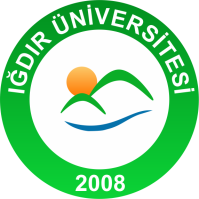 İŞ AKIŞ ŞEMASIIĞDIR ÜNİVERSİTESİİŞ AKIŞ ŞEMASIIĞDIR ÜNİVERSİTESİİŞ AKIŞ ŞEMASIIĞDIR ÜNİVERSİTESİİŞ AKIŞ ŞEMASIBirim Adı           : Ziraat Fakültesi Dekanlığı                                    Form No       : 01Faaliyet/Süreç : Naklen Giden İlişik Kesme Süreci                       Sayfa Sayısı  : 03Birim Adı           : Ziraat Fakültesi Dekanlığı                                    Form No       : 01Faaliyet/Süreç : Naklen Giden İlişik Kesme Süreci                       Sayfa Sayısı  : 03Birim Adı           : Ziraat Fakültesi Dekanlığı                                    Form No       : 01Faaliyet/Süreç : Naklen Giden İlişik Kesme Süreci                       Sayfa Sayısı  : 03Birim Adı           : Ziraat Fakültesi Dekanlığı                                    Form No       : 01Faaliyet/Süreç : Naklen Giden İlişik Kesme Süreci                       Sayfa Sayısı  : 031.SÜREÇ GİRDİLERİDilekçeKararname1.SÜREÇ GİRDİLERİDilekçeKararname2.SÜREÇ ÇIKTILARISGK BildirgesiPersonel Nakil Bildirimiİlişik Kesme Belgesi2.SÜREÇ ÇIKTILARISGK BildirgesiPersonel Nakil Bildirimiİlişik Kesme Belgesi3.İLGİLİ KANUN MADDELERİ657 Sayılı Kanunu3.İLGİLİ KANUN MADDELERİ657 Sayılı Kanunu3.İLGİLİ KANUN MADDELERİ657 Sayılı Kanunu3.İLGİLİ KANUN MADDELERİ657 Sayılı Kanunu4.KULLANILAN DÖKÜMANLARDilekçeKararname4.KULLANILAN DÖKÜMANLARDilekçeKararname4.KULLANILAN DÖKÜMANLARDilekçeKararname4.KULLANILAN DÖKÜMANLARDilekçeKararname5.KULLANILAN KAYNAKLARBilgisayar, Klavye, Mause, Yazıcı TelefonEBYS SistemiKBS SistemiSGKHİTAP5.KULLANILAN KAYNAKLARBilgisayar, Klavye, Mause, Yazıcı TelefonEBYS SistemiKBS SistemiSGKHİTAP5.KULLANILAN KAYNAKLARBilgisayar, Klavye, Mause, Yazıcı TelefonEBYS SistemiKBS SistemiSGKHİTAP5.KULLANILAN KAYNAKLARBilgisayar, Klavye, Mause, Yazıcı TelefonEBYS SistemiKBS SistemiSGKHİTAPHAZIRLAYANKONTROL EDENKONTROL EDENONAYLAYANEmine TÜRKELİAydın ÇATAydın ÇATProf. Dr. Erkan BOYDAKIĞDIR ÜNİVERSİTESİZİRAAT FAKÜLTESİ DEKANLIĞINAKLEN GİDEN İLİŞİK KESME  İŞ AKIŞ ŞEMASIIĞDIR ÜNİVERSİTESİZİRAAT FAKÜLTESİ DEKANLIĞINAKLEN GİDEN İLİŞİK KESME  İŞ AKIŞ ŞEMASIIĞDIR ÜNİVERSİTESİZİRAAT FAKÜLTESİ DEKANLIĞINAKLEN GİDEN İLİŞİK KESME  İŞ AKIŞ ŞEMASIIĞDIR ÜNİVERSİTESİZİRAAT FAKÜLTESİ DEKANLIĞINAKLEN GİDEN İLİŞİK KESME  İŞ AKIŞ ŞEMASIİŞ AKIŞIİŞ AKIŞIİŞ AKIŞISORUMLULARPersonel İşleriTahakkuk PersoneliPersonel İşleriPersonel İşleriPersonel İşleriHAZIRLAYANKONTROL EDENONAYLAYANONAYLAYANEmine TÜRKELİAydın ÇATProf. Dr. Hasan BALProf. Dr. Hasan BAL